Automotive Technology 6th EditionChapter 51 – Battery Testing and ServiceLesson PlanCHAPTER SUMMARY: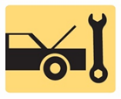 1. Battery service safety considerations and symptoms of a weak or defective battery2. Battery maintenance, battery voltage test, and hydrometer testing3. Battery load testing, electronic conductive testing, battery charging, and battery charge time4. Jump starting, battery electrical drain test, and maintaining electronic memory functions_____________________________________________________________________________________OBJECTIVES: 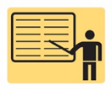 1. List the precautions for working with batteries. 2. List the symptoms of a weak or defective battery. 3. Describe how to inspect and clean terminals and hold-downs.4. Discuss how to test batteries for open circuit voltage and specific gravity. 5. Describe how to perform a battery load test and a conductance test. 6. Explain how to safely charge or jump start a battery. 7. Discuss how to perform a battery drain test. 8. Describe how to prevent loss of memory functions and reinitialize memory functions. 9. This chapter will help you prepare for the ASE Electrical/Electronic Systems (A6) certification test content area “B” (Battery Diagnosis and Service).____________________________________________________________________________________RESOURCES: (All resources may be found at http://www.jameshalderman.com) Internet access required to hyperlink.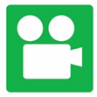 1. Task Sheet ASE (A6-A-8) P-1: Key Off Battery Drain 2. Task Sheet ASE (A6-B-1) P-1, (A6-B-2) P-1: Battery and Capacity Tests 3. Task Sheet ASE (A6-B-3) P-1: Electronic Memory Saver Usage4. Task Sheet ASE (A6-B-4) P-1: Service and Replace the Battery5. Task Sheet ASE (A6-B-5) P-1: Battery Charging6. Task Sheet ASE (A6-B-6) P-1: Jump Starting7. Task Sheet ASE (A6-B-8) P-1: Reinitialization8. Task Sheet ASE (A6-B-9) P-3: Hybrid Auxiliary Battery9. Chapter PowerPoint 10. Chapter Crossword Puzzle and Word Search 11. Videos: (A6) Electrical/Electronic Systems Videos12. Animations: (A6) Electrical/Electronic Systems Animations____________________________________________________________________________________ACTIVITIES: 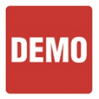 1. Task Sheet ASE (A6-A-8) P-1: Have students complete Key Off Battery Drain Task Sheet.2. Task Sheet ASE (A6-B-1) P-1, (A6-B-2) P-1: Have students complete Battery and Capacity Tests Task Sheet.3. Task Sheet ASE (A6-B-3) P-1: Have students complete Electronic Memory Saver Usage Task Sheet.4. Task Sheet ASE (A6-B-4) P-1: Have students complete Service and Replace the Battery Task Sheet.5. Task Sheet ASE (A6-B-5) P-1: Have students complete Battery Charging Task Sheet.6. Task Sheet ASE (A6-B-6) P-1: Have students complete Jump-Starting Task Sheet.7. Task Sheet ASE (A6-B-8) P-1: Have students complete Reinitialization Task Sheet.8. Task Sheet ASE (A6-B-9) P-3: Have students complete Hybrid Auxiliary Battery Task Sheet.         _____________________________________________________________________________________Automotive Technology 6th EditionChapter 51 – Battery Testing and ServiceLesson PlanASSIGNMENTS: 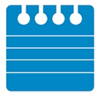 1. Chapter crossword and word search puzzles. 2. Complete end of chapter 10 question quiz. _____________________________________________________________________________________CLASS DISCUSSION: 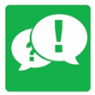 1. Review and group discussion chapter Frequently Asked Questions and Tech Tips sections. 2. Review and group discussion of the five (5) chapter Review Questions._____________________________________________________________________________________NOTES AND EVALUATION: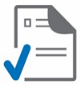 _____________________________________________________________________________________